Протокол №5 от 10.03.2023.png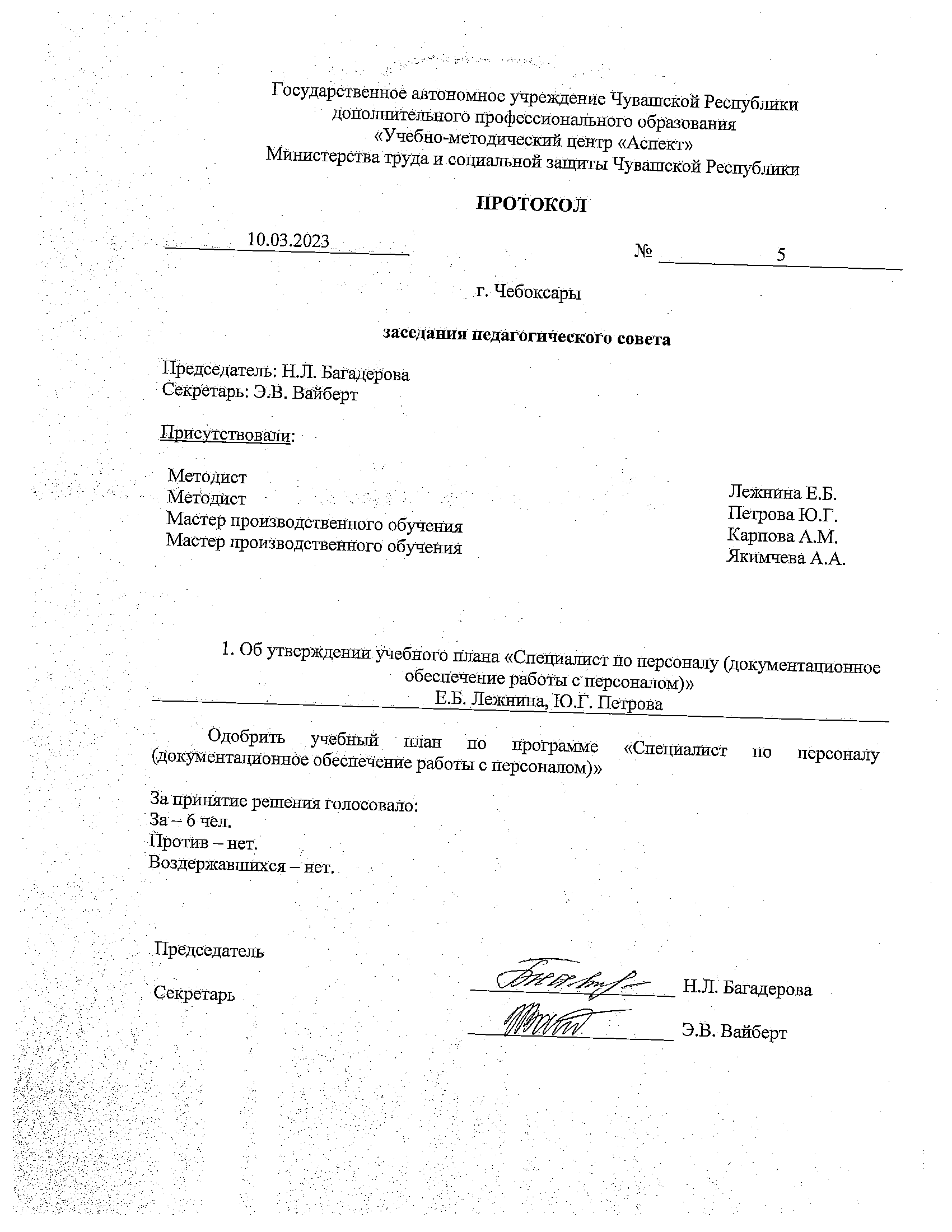 